Управление образования Администрации ЗАТО Северск Томской области. Ресурсный центр образования ЗАТО Северск Томской области. Рейтинговый протокол результатов муниципального этапа открытого интеллектуально-личностного марафона младших школьников«Первый шаг…»Место проведения: МБОУ «СОШ № 88»Дата проведения: 30 марта .Предметная область: индивидуальный  тур по окружающему мируВозрастная категория: 2 группаКоличество участников: 4Эксперты: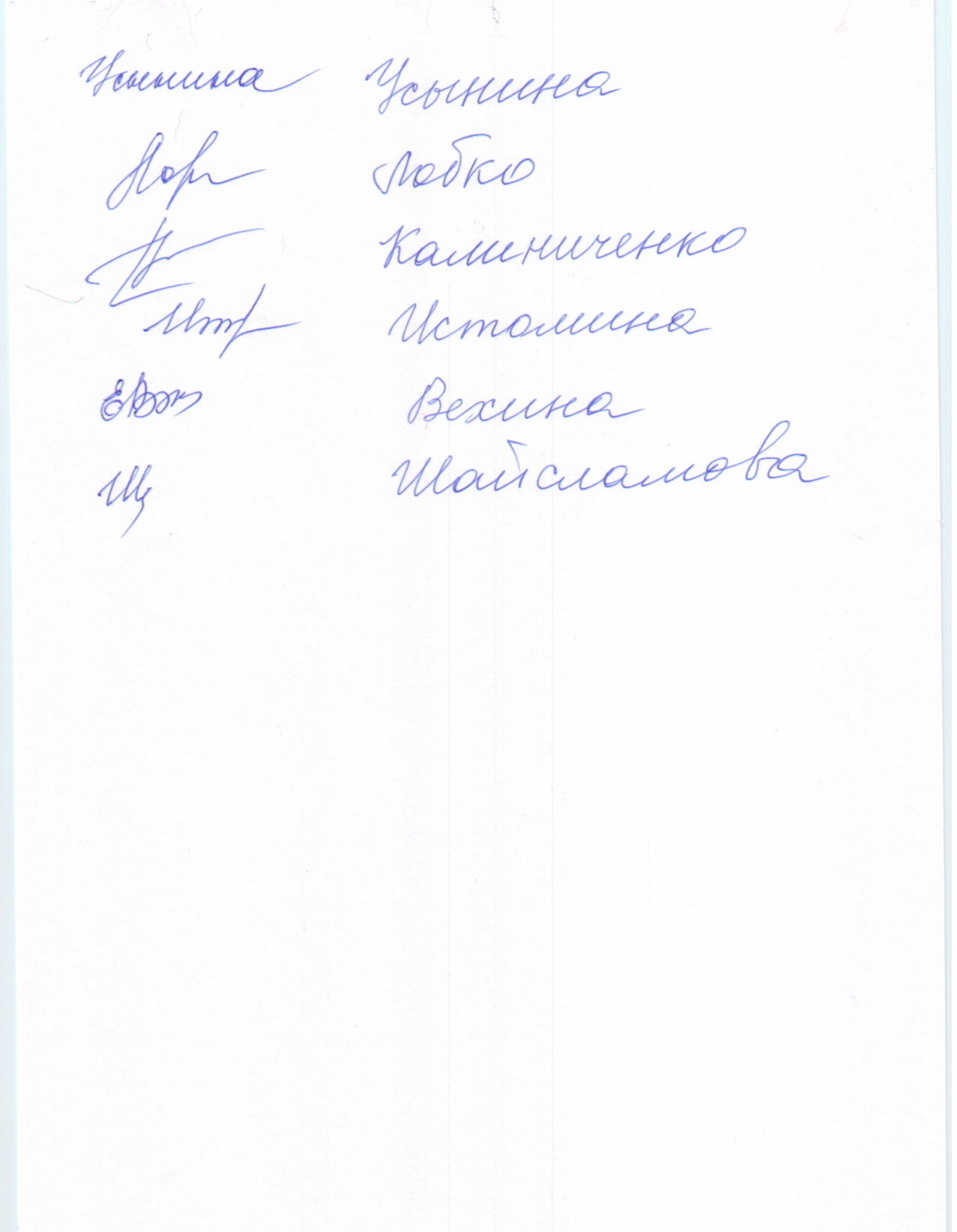 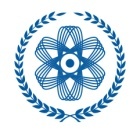 МУНИЦИПАЛЬНЫЙ ОТКРЫТЫЙ ИНТЕЛЛЕКТУАЛЬНО-ЛИЧНОСТНЫЙ МАРАФОН МЛАДШИХ ШКОЛЬНИКОВ«Первый шаг…»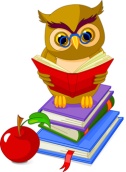 №ФИ участникаОУБаллыместоФИО учителяКорчуганов ГеннадийСШИ271Жукова Наталья ПетровнаГлушаков СтаниславСШИ232Янученко Вячеслав ВладимировичВасильев ДенисСШИ163Янученко Вячеслав ВладимировичКовригина Ирина 19813,54Крайнова Елена АлексеевнаИстомина Маргарита ТомовнаВехина Елена ПетровнаШайсламова Гульнара Закариевна